ExternalitiesNegative ExternalitiesTask 1: Can you identify the private and external costs associated with the following?Positive ExternalitiesTask 2: Can you identify the private and external benefits associated with the following?Economic Activity/IncidentPrivate CostsExternal CostsBinge drinking of alcohol (consumption)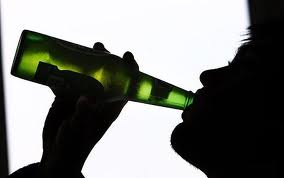 The price of alcohol that the consumer paysThe negative health effects of heavy binge drinking e.g. liver diseaseLost income due to ill health which results in long-term absenceBreakdown of personal relationships as a result of the financial expense, ill-health and ‘unsocial’ nature of binge drinkersThe latest figures indicate that binge drinking costs the NHS £2.7bn a year; (note: the NHS is funded by the general taxpayer through NIC)Increased policing is required to manage and control the negative effects of binge drinkingThose individuals who are intoxicated tend to be unsocial, causing noise, violence and general crime Driving (consumption)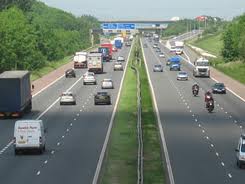 The mining and production of crude oil by companies such as British Petroleum (BP) (production)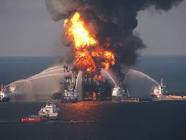 Your own ideaEconomic ActivityPrivate BenefitsExternal BenefitsFurther Education (consumption)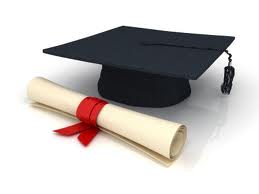 Healthy Living/Eating (consumption)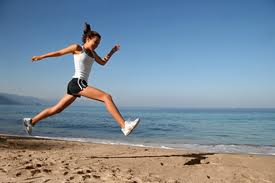 Product research/development (production)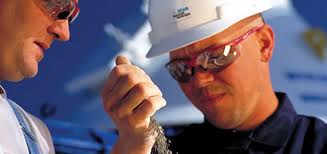 Your own idea